1	ВведениеЗа период со времени проведения Совета-16 Рабочая группа Совета МСЭ по ВВУИО (РГ-ВВУИО) провела два собрания. 29-е собрание состоялось 12−13 октября 2016 года, а 30-е собрание − 7−8 февраля 2017 года. Работа РГ-ВВУИО проводится в соответствии с Резолюцией 140 (Пусан, 2014 г.) Полномочной конференции и, далее, в соответствии с Резолюцией 1332 (Измененной, 2016 г.) Совета. Круг ведения РГ-ВВУИО изложен в Приложении к Резолюции 1332 Совета. Собрания проходили под председательством проф. д-ра Владимира Минкина (Российская Федерация), Председателя РГ-ВВУИО.На собраниях были рассмотрены 33 документа, в том числе два вклада, представленные Российской Федерацией, и один − Мексикой.2	Деятельность МСЭ по содействию выполнению решений, деятельность по ‎выполнению решений ВВУИО и последующая деятельность в связи с ВВУИО, в ‎том числе деятельность в соответствии с оперативными планами МСЭ 2.1	На 29-м и 30-м собраниях РГС-ВВУИО Группа рассмотрела 20 вкладов (доступные на веб-сайте РГС-ВВУИО). Вклады секретариата включали информацию о вкладе МСЭ в выполнение решений ВВУИО, о дорожных картах по Направлениям деятельности ВВУИО, о форумах ВВУИО, об анализе выполнения решений ВВУИО, о наградах ВВУИО, о целевом фонде ВВУИО, о матрице ВВУИО-ЦУР, о Всемирном дне электросвязи/информационного общества, о Группе ООН по информационному обществу и о Партнерстве по измерению ИКТ в целях развития. Государствами-Членами были представлены следующие вклады: −	вклады от Российской Федерации (WG-WSIS-29/17; WG-WSIS-30/13): вклад МСЭ для Политического форума высокого уровня по устойчивому развитию ЭКОСОС 2017 года и предложения для отчета РГ-ВВУИО Совету-17;−	вклад от Мексики (WG-WSIS-30/14): обновленная информация об итогах ФУИ, 6−9 декабря 2016 года, Мексика.2.2	Группа с благодарностью приняла к сведению все документы и предлагает следующее:2.2.1	Форум ВВУИО 2017 года−	Высоко оценивая добавление компонента хакатона в Форумы ВВУИО, Членам МСЭ предлагается определить университеты и сообщества молодых программистов для участия в этом хакатоне.−	Секретариату предлагается доработать описание итогового документа Форума ВВУИО, чтобы избежать ощущения того, что Форум ВВУИО является органом ведения переговоров и принятия решений.−	Секретариату было предложено изучить возможные пути усиления многоязычия на Форуме ВВУИО, а Членам МСЭ и другим заинтересованным сторонам рекомендовано участвовать в покрытии расходов на устный и письменный переводы с помощью финансовых средств или на бартерной основе. −	Группа приняла к сведению тему для Форума ВВУИО 2017 года: "Общества, основанные на информации и знаниях, в интересах достижения ЦУР". −	Секретариату было предложено улучшить информирование о способе, посредством которого заинтересованные стороны могут представлять свои запросы о проведении семинаров-практикумов через формуляр официального представления Форума ВВУИО. Новым заинтересованным сторонам, возможно, потребуется пояснительная записка, хотя на данном этапе это может казаться неочевидным. −	Секретариату было предложено учитывать при подготовке к Форуму ВВУИО результаты ежегодных региональных форумов МСЭ по вопросам развития, касающиеся использования ИКТ в целях устойчивого развития, а также мероприятий, связанных с выполнением решений ВВУИО. −	Высоко оценивая все усилия, предпринятые секретариатом ВВУИО по обеспечению надлежащего уровня доступности на Форуме ВВУИО 2016 года, было подчеркнуто, что обеспечение возможности доступа должно оставаться одним из приоритетных направлений в работе по подготовке к Форуму ВВУИО 2017 года. Членам было предложено оказать содействие этим усилиям финансовыми средствами и в виде контента. Было рекомендовано также включать, по мере возможности, лиц с ограниченными возможностями и особыми потребностями как в деятельность, связанную с подготовкой Форума ВВУИО, так и в число его участников.−	Заинтересованным сторонам было предложено внести финансовый вклад в организацию Форума ВВУИО, учитывая комплекты материалов о партнерстве, предложенные секретариатом. 2.2.2	Матрица Направлений деятельности ВВУИО и ЦУР −	Группа приняла к сведению последующую деятельность, предпринятую учреждениями ООН в связи с матрицей Направлений деятельности ВВУИО и ЦУР, рекомендовав секретариату продолжать работать в тесном сотрудничестве с соответствующими учреждениями ООН.−	Секретариату было предложено изучить способы отображения связи с повесткой дня МСЭ "Соединим к 2020 году".−	Группа рекомендовала секретариату активизировать усилия по увязке матрицы ВВУИО-ЦУР, разработанной учреждениями ООН, с текущим анализом выполнения решений ВВУИО и наградами ВВУИО в поисках подтверждения взаимосвязей, как это предлагается учреждениями ООН, с одновременным преобразованием матрицы ВВУИО-ЦУР в основанный на доказательствах, регулярно обновляемый (т. e. после Политического форума ООН высокого уровня (ПФВУ) 2019, 2023 и 2027 гг.) руководящий инструментарий.2.2.3	Вклад МСЭ в отчет о выполнении решений ВВУИО−	Было признано, что такой документ очень полезен для отражения основных усилий МСЭ в контексте ВВУИО. Секретариату было предложено лучше отражать в будущих отчетах влияние и ориентацию на результаты деятельности. −	Было отмечено, что в отчете ясно показаны некоторые виды деятельности, осуществляемой в сотрудничестве с другими учреждениями ООН, усиливая тем самым подход "Единая ООН". −	В разделе отчета, посвященном Форуму ВВУИО, секретариату было предложено представить участников Форума ВВУИО в разбивке по регионам и типам заинтересованных сторон.−	Кроме того, Группа предложила Совету-17: •	с удовлетворением принять к сведению окончательную версию отчета 2016 года о вкладе МСЭ в выполнение решений ВВУИО, обновленные дорожные карты по Направлениям деятельности C2, C5, C6 ВВУИО и разработанный МСЭ инструмент отображения для ЦУР, повестки дня "Соединим к 2020 году" и Направлений деятельности ВВУИО, как внутренний инструмент информирования о вкладе МСЭ в выполнение решений ВВУИО, ЦУР и Повестки дня "Соединим к 2020 году";•	рекомендовать секретариату:−	отразить в ежегодном отчете о вкладе МСЭ в выполнение решений ВВУИО виды деятельности и проекты, предпринятые в ответ на ожидаемые результаты деятельности МСЭ, согласно дорожным картам МСЭ по Направлениям деятельности C2, C5, C6 ВВУИО;−	отразить в ежегодном отчете конкретные цифры для оценки достижения целей и контрольных показателей повестки дня "Соединим к 2020 году";•	просить МСЭ усилить, через региональные отделения и поддержку Генерального секретариата, вместе с соответствующими региональными организациями, координацию на региональном уровне деятельности с региональными экономическими комиссиями ООН и региональными группами ООН по вопросам развития, а также со всеми учреждениями ООН (в частности, с теми, которые выступают в качестве содействующих организаций по Направлениям деятельности ВВУИО), в рамках процесса выполнения решений ВВУИО и достижения ЦУР с целью:−	достижения прогресса в согласовании процессов ВВУИО и ЦУР, как того требует резолюция 70/125 ГА ООН;−	активизации осуществления видов деятельности по использованию ИКТ для достижения ЦУР на основе подхода "Единство действий ООН";−	поиска путей учета ИКТ при составлении программы РПООНПР (Рамочной программы ООН по оказанию помощи в целях развития);−	стремления к установлению партнерских отношений для реализации межучрежденческих проектов и проектов с участием многих заинтересованных сторон, достижения прогресса в реализации Направлений деятельности ВВУИО и достижения ЦУР;−	уделения особого внимания важности отстаивания ИКТ в национальных планах в области устойчивого развития;−	усиления регионального вклада в Форум ВВУИО, награды ВВУИО и анализ выполнения решений ВВУИО.2.2.4	Анализ выполнения решений ВВУИО−	Региональные отчеты получили высокую оценку как полезные документы, дающие общий обзор деятельности, осуществленной в соответствующем регионе и внесенной в аналитическую базу данных. Было подчеркнуто, что в будущем должны быть лучше задействованы механизмы региональной координации. Заинтересованным сторонам было предложено вносить информацию о своих проектах в аналитическую базу данных на региональном уровне.−	Было принято к сведению усовершенствование функциональных возможностей аналитической базы данных ВВУИО, в частности, влияние заявленных действий на соответствующие ЦУР, облегчающее тем самым согласование процессов ВВУИО и ЦУР.−	Высокую оценку получило предложение встраиваемых интерфейсов.2.2.5	Награды ВВУИО−	Членам было предложено выставить свои проекты на конкурс, предоставляющий возможность для выявления передового опыта и обмена знаниями на глобальном уровне. Представления для соответствующих направлений деятельности четко продемонстрируют вклад проекта в достижение ЦУР. Секретариату было предложено продолжить сотрудничество с учреждениями ООН в отношении этой деятельности.2.2.6	Дорожные карты по Направлениям деятельности C2, C5, C6 ВВУИО−	Группа приняла к сведению документ, в котором делается вывод о том, что он должен быть рассмотрен консультативными группами во время обсуждения ими вклада Секторов в реализацию направлений деятельности ВВУИО и достижение ЦУР. 2.2.7	Целевой фонд ВВУИО−	Группа с благодарностью приняла к сведению вклады, сделанные заинтересованными сторонами в 2016 году, в том числе ОАЭ, Японией, Саудовской Аравией, Швейцарией, Польшей, Руандой, ICANN, IEEE, IFIP, ISOC, Swiss Engineering и ВымпелКомом. Эти вклады помогли покрыть текущие затраты Форума ВВУИО 2016 года.−	Всем заинтересованным сторонам было предложено рассмотреть возможность внесения взноса в Целевой фонд ВВУИО для Форума ВВУИО 2017 года.3	Деятельность МСЭ в связи с повесткой дня в области устойчивого развития на период до 2030 года 3.1	На 29-м и 30-м собраниях РГС-ВВУИО Группа рассмотрела шесть вкладов (доступны на веб-сайте РГС-ВВУИО). Вклады секретариата включали информацию о вкладе МСЭ в выполнение Повестки дня в области устойчивого развития на период до 2030 года, о проекте вклада Совета МСЭ для Политического форума высокого уровня 2017 года, об обновленной дорожной карте деятельности МСЭ, направленной на оказание помощи в выполнении Повестки дня в области устойчивого развития на период до 2030 года, об инструменте отображения ЦУР, о кампании по #ICT4SDG. Вклады от Государств-Членов включали два документа от Российской Федерации (WG-WSIS-29/17; WG-WSIS-30/13): вклад МСЭ для Политического форума высокого уровня по устойчивому развитию ЭКОСОС 2017 года и предложения для отчета РГС-ВВУИО Совету-17. 3.2	Группа обсудила вклады, выразила свою признательность и поддержала следующие предложения: −	Информация о сопутствующих мероприятиях, проведенных во время ПФВУ, должна быть представлена Группе для ее рассмотрения. −	Инструмент отображения должен быть доступен для всех заинтересованных сторон.−	Были высказаны предложения включить в коммуникационную кампанию вопросы о том, как деятельность в области стандартизации и управления использованием радиочастотного спектра содействует достижению ЦУР. Секретариату следует изучить возможность предоставления этого инструмента на шести языках ООН.−	Секретариату следует представить соответствующую дорожную карту по достижению ЦУР на 30-м собрании РГ-ВВУИО. −	Просить Генеральный секретариат и три Бюро учесть темы и соответствующие наборы ЦУР для ПФВУ по устойчивому развитию в 2017, 2018 и 2019 годах при разработке оперативных планов, дорожных карт и стратегического плана.−	Просить секретариат представить предварительный проект отчета МСЭ для ПФВУ-17 для его рассмотрения на 30-м собрании РГ-ВВУИО.−	Призвать Государства-Члены, Членов Сектора и другие заинтересованные стороны активно содействовать деятельности МСЭ по реализации Повестки дня в области устойчивого развития на период до 2030 года. −	Рекомендовать, чтобы в проекте вклада Совета МСЭ для Политического форума высокого уровня по устойчивому развитию был учтен набор целей, которые должны быть подробно рассмотрены на ПФВУ-17.−	Рекомендовать секретариату включить деятельность по подготовке к ПФВУ ГА ООН/ЭКОСОС в обновленную дорожную карту деятельности МСЭ, чтобы помочь выполнить Повестку дня в области устойчивого развития на период до 2030 года.−	Группа поблагодарила секретариат за разработку исчерпывающего проекта вклада Совета МСЭ для Политического форума высокого уровня и высказала следующие замечания:•	документ должен начинаться с общего введения, поясняющего вклад МСЭ и ИКТ в реализацию ЦУР и признающего необходимость использования роли ИКТ как межотраслевого содействующего фактора для достижения устойчивого развития, за которым должен последовать короткий раздел, акцентирующий внимание на ЦУР, рассматриваемых на ПФВУ-17; •	документ должен содержать меньше деталей и отличаться более высоким уровнем; •	в нем должна содержаться информация о том, что делается МСЭ в контексте ЦУР, в частности в 2016 году;•	в документе должно содержаться больше статистических данных и доказательств;•	использовать насколько это возможно инструмент отображения ЦУР;•	пятый раздел можно было бы посвятить основным областям и принципам, где было бы полезно руководство со стороны ПФВУ, например:−	Как установить эффективные партнерские отношения между государственным и частным секторами?−	Как признать и использовать роль ИКТ как межотраслевого содействующего фактора для достижения устойчивого развития?−	Как создать благоприятную среду для притока инвестиций?−	Этот вклад предоставляет возможность нагляднее показать важную роль ИКТ, как одного из факторов устойчивого развития. Во вкладе должно быть уделено больше внимания ЦУР, которые будут детально рассмотрены на ПФВУ, в частности, Целям 5 и 9. В нем должен быть сделан акцент на самые важные вопросы высокого уровня и не должны подробно обсуждаться детали.−	Структура вклада должна следовать шаблону, предоставленному ООН.−	Для подготовки окончательной версии вклада Совета МСЭ для ПФВУ-17 был согласован следующий план-график.•	Пересмотренный проект будет подготовлен секретариатом к 24 февраля с учетом всех замечаний, высказанных во время собрания РГ-ВВУИО и размещен на веб-сайте ВВУИО.•	Члены сообщат свои замечания секретариату до 10 марта.•	Секретариат разместит окончательный проект на веб сайте РГС-ВВУИО к 24 марта.•	Члены сообщат свои заключительные замечания секретариату до 7 апреля.•	Секретариат представит окончательный текст ООН до предельного срока – 28 апреля.4	ЗаключениеПредседатель выразил личную благодарность всем Членам МСЭ, принявшим участие в работе 29-го и 30-го собраний РГ-ВВУИО. Группа поблагодарила всех, кто внес вклад в работу РГ-ВВУИО и процесс ВВУИО. Была выражена признательность г-ну Хоулиню Чжао, Генеральному секретарю МСЭ, г-ну Малколму Джонсону, заместителю Генерального секретаря МСЭ и Председателю Целевой группы МСЭ по ВВУИО, г-ну Брахиме Сану, Директору БРЭ, г-ну Чхе Суб Ли, Директору БСЭ, и г-же Дорин Богдан-Мартин, руководителю SPM. Была также выражена благодарность секретариату за оказанную помощь, в частности г-ну Ярославу Пондеру и г-же Гитанджали Сах.Группа выразила свою благодарность д-ру Владимиру Минкину, Председателю РГ-ВВУИО, за эффективное председательство и руководство.______________СОВЕТ 2017
Женева, 15−25 мая 2017 года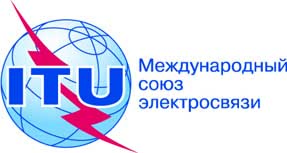 Пункт повестки дня: PL 1.1Документ C17/8-RПункт повестки дня: PL 1.114 марта 2017 годаПункт повестки дня: PL 1.1Оригинал: английскийОтчет Председателя Рабочей группы Совета по Всемирной встрече на высшем уровне по вопросам информационного общества (РГС-ВВУИО)Отчет Председателя Рабочей группы Совета по Всемирной встрече на высшем уровне по вопросам информационного общества (РГС-ВВУИО)‎ОТЧЕТ О РЕЗУЛЬТАТАХ ДЕЯТЕЛЬНОСТИ РГС-ВВУИО за период ПОСЛЕ СОВЕТА-16‎ОТЧЕТ О РЕЗУЛЬТАТАХ ДЕЯТЕЛЬНОСТИ РГС-ВВУИО за период ПОСЛЕ СОВЕТА-16РезюмеВ настоящем отчете в кратком виде представлены основные результаты 29-го и 30-го собраний Рабочей группы по ВВУИО (РГС-ВВУИО), состоявшихся 12−13 октября 2016 года и 7−8 февраля 2017 года, в соответствии с Резолюцией 140 (Пересм. Пусан, 2014 г.).Необходимые действияСовету предлагается рассмотреть рекомендации, содержащиеся в настоящем отчете.____________Справочные материалыРезолюции 70/125, A/70/1, A/71/212, A/70/299 и A/70/684 ГА ООН; Резолюция E/RES/2016/22 ЭКОСОС ООН, Резолюции 140 (Пусан, 2014 г.) и 172 (Гвадалахара, 2010 г.) Полномочной конференции; Резолюции 1332 и 1336 Совета; Резолюция 75 ВАСЭ-16; отчеты о 18-м, 19-м, 20-м, 21-м, 22-м, 23-м, 24-м, 25-м, 26-м, 27-м, 28-м, 29-м и 30-м собраниях РГС-ВВУИО; Заявление ВВУИО+10 о выполнении решений ВВУИО; разработанная ВВУИО+10 Концепция ВВУИО на период после 2015 года; заключительный обзор целевых показателей ВВУИО; отчет ВВУИО+10: Вклад МСЭ в выполнение решений ВВУИО за десятилетний период и последующие меры (2005−2014 гг.).